Erasmus+ ProgrammeKey Action 1 
– Mobility for learners and staff – 
Higher Education Student and Staff MobilityInter-institutional agreement 2014-2021 
between programme countriesThe institutions named below agree to cooperate for the exchange of students and/or staff in the context of the Erasmus+ programme. They commit to respect the quality requirements of the Erasmus Charter for Higher Education in all aspects related to the organisation and management of the mobility, in particular the recognition of the credits awarded to students by the partner institution.A.	Information about higher education institutionsB.	Mobility numbers per academic yearThe partners commit to amend the table below in case of changes in the mobility data by no later than the end of January in the preceding academic year.[*Optional: subject area code & name and study cycle are optional. Inter-institutional agreements are not compulsory for Student Mobility for Traineeships or Staff Mobility for Training. Institutions may agree to cooperate on the organisation of traineeship; in this case they should indicate the number of students that they intend to send to the partner country. Total duration in months/days of the student/staff mobility periods or average duration can be indicated if relevant.]C.	Recommended language skillsThe sending institution, following agreement with the receiving institution, is responsible for providing support to its nominated candidates so that they can have the recommended language skills at the start of the study or teaching period:
For more details on the language of instruction recommendations, see the course catalogue of each institution [Links provided on the first page].D.	Additional requirementsUniversity of Žilina: Students with disabilities could be accepted after the consultation with International Office. There are non-barrier rooms available in some dorms.For admission to the University of Maribor in the framework of the Erasmus+ programme, students must follow the application procedure published at the following web page: http://www.um.si/en/international/erasmus/Pages/Application-procedure-for-Erasmus-students-.aspxE.	Calendar1.	Applications/information on nominated students must reach the receiving institution by:[* to be adapted in case of a trimester system]2.	The receiving institution will send its decision within 3 weeks.3.	A Transcript of Records will be issued by the receiving institution no later than 5 weeks after the assessment period has finished at the receiving HEI. [It should normally not exceed five weeks according to the Erasmus Charter for Higher Education guidelines]4.	Termination of the agreement A notice of at least one academic year should be given. This means that a unilateral decision to discontinue the exchanges notified to the other party by 1 September 20XX will only take effect as of 1 September 20XX+1. Neither the European Commission nor the National Agencies can be held responsible in case of a conflict.F.	Information1.	Grading systems of the institutions[It is recommended that receiving institutions provide the statistical distribution of grades according to the descriptions in the ECTS users’ guide. A link to a webpage can be enough. The table will facilitate the interpretation of each grade awarded to students and will facilitate the credit transfer by the sending institution.]University of ŽilinaThe ECTS users’ guide of University of Maribor is published at the following web page: http://www.um.si/en/international/erasmus/Pages/ECTS-users-guide.aspxGRADING SCALESlovene Grading Scale				ECTS Grading Scale10 - excellent					A9 - very good					B8 - good						C7 - satisfactory					D6 - sufficient					E5 – fail						F / FX 2.	VisaThe sending and receiving institutions will provide assistance, when required, in securing visas for incoming and outbound mobile participants, according to the requirements of the Erasmus Charter for Higher Education.Information and assistance can be provided by the following contact points and information sources:3.	InsuranceThe sending and receiving institutions will provide assistance in obtaining insurance for incoming and outbound mobile participants, according to the requirements of the Erasmus Charter for Higher Education.The receiving institution will inform mobile participants of cases in which insurance cover is not automatically provided. Information and assistance can be provided by the following contact points and information sources:4.	HousingThe receiving institution will guide incoming mobile participants in finding accommodation, according to the requirements of the Erasmus Charter for Higher Education.Information and assistance can be provided by the following persons and information sources:G.	SIGNATURES OF THE INSTITUTIONS (legal representatives)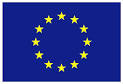 Name of the institution(and department, where relevant)Erasmus codeContact details(email, phone)Website(eg. of the course catalogue)Žilinská univerzita v Žiline
(In English: University of Zilina)Faculty of Special EngineeringSK ZILINA01Erasmus Institutional Coordinator:
Assoc. Prof. Peter Fabián, PhD., Vice-rector
T.: + 421-41-513 5130-3
E-mail: peter.fabian@rekt.uniza.skErasmus faculty coordinator responsible for the agreement:
Jozef Ristvej, PhD. - Vice-dean for Development and International Relations of the Faculty of Special Engineering
T.: +421 41 513 6610
E-mail: Jozef.Ristvej@fsi.uniza.skhttps://www.uniza.sk/menu/inc.php?ver=enhttp://fsi.uniza.sk/_english/index-en.htmlUniverza v Mariboru(In English: University of Maribor)Faculty of Criminal Justice and Security SI MARIBOR01Erasmus Institutional Coordinator:Dr. Tatjana Welzer DružovecContact person: Eva Škrubaerasmus@um.si+386 2 23 55 446University of MariborSlomškov trg 15, 2000 Maribor, SloveniaErasmus faculty coordinator:Dr. Andrej SotlarVice-dean for International Cooperationandrej.sotlar@fvv.uni-mb.si +386 1 300 83 32Faculty of Criminal Justice and Security Kotnikova 8, 1000 Ljubljana, Sloveniahttp://www.fvv.uni-mb.si/en/international-cooperation.aspxFROM[Erasmus code of the sending institution]TO[Erasmus code of the receiving institution]Subject area code
* 
[ISCED]Subject area name
* 
Study cycle
[short cycle, 1st , 2nd or 3rd]
*Number of student mobility periodsNumber of student mobility periodsFROM[Erasmus code of the sending institution]TO[Erasmus code of the receiving institution]Subject area code
* 
[ISCED]Subject area name
* 
Study cycle
[short cycle, 1st , 2nd or 3rd]
*Student Mobility for Studies
[total number of months of the study periods or average duration*]Student Mobility for Traineeships
*
SK ZILINA01SI MARIBOR0134 Business and administration1st, 2nd and 3rd1 semester 
(5 months) 
as average duration3 studentsN/ASK ZILINA01SI MARIBOR0131 Social and behavioural science1st, 2nd and 3rd1 semester 
(5 months) 
as average duration3 studentsN/ASI MARIBOR01SK ZILINA0134Business and administration1st, 2nd and 3rd 3x5 (15 months)(3 students)N/ASI MARIBOR01SK ZILINA0138Law1st, 2nd and 3rd 3x5 (15 months)(3 students)N/ASI MARIBOR01SK ZILINA0148Computing1st, 2nd and 3rd 3x5 (15 months)(3 students)N/ASI MARIBOR01SK ZILINA0186Security services 1st, 2nd and 3rd 3x5 (15 months)(3 students)N/AFROM[Erasmus code of the sending institution]TO[Erasmus code of the receiving institution]Subject area code
* 
[ISCED]Subject area name
* 
Number of staff mobility periodsNumber of staff mobility periodsFROM[Erasmus code of the sending institution]TO[Erasmus code of the receiving institution]Subject area code
* 
[ISCED]Subject area name
* 
Staff Mobility for Teaching

[total number of  days of teaching periods or average duration *]Staff Mobility for Training
*
SK ZILINA01SI MARIBOR0134 Business and administration5 days of teaching period as average duration2 teachers5Days1 staffSK ZILINA01SI MARIBOR0131 Social and behavioural science5 days of teaching period as average duration2 teachers5Days1 staffSI MARIBOR01SK ZILINA0134Business and administration2x5 (5 days)(2 staff)5 days1 staffSI MARIBOR01SK ZILINA0138Law2x5 (5 days)(2 staff)5 days1 staffSI MARIBOR01SK ZILINA0148Computing2x5 (5 days)(2 staff)5 days1 staffSI MARIBOR01SK ZILINA0186Security services 2x5 (5 days)(2 staff)5 days1 staffReceiving institution

[Erasmus code]Optional: Subject area Language
of instruction 1Language
of instruction 2Recommended language of instruction levelRecommended language of instruction levelReceiving institution

[Erasmus code]Optional: Subject area Language
of instruction 1Language
of instruction 2Student Mobility for Studies[Minimum recommended level: B1]Staff Mobility for Teaching[Minimum recommended level: B2]SK ZILINA01EnglishSlovakB1/B2 EnglishB2 EnglishSI MARIBOR01EnglishB1B2Receiving institution[Erasmus code]Autumn term*[month]Spring term*[month]SK ZILINA0115  June30 NovemberSI MARIBOR01July 1 – students from EUJune 1 - students from non-EU countriesDecember 1– students from EUNovember 1 – students from non-EU countriesECTS gradeMarkGrade and its Description In English/SlovakRange (extent) of knowledge (%)Numeric valueAExcellent / Výborne (excellent results)93 – 1001BVery good / Veľmi dobre (results above average)85 – 921,5CGood / Dobre (results on average)77 – 842DSatisfactory / Uspokojivo (acceptable result) 69 – 762,5ESufficient / Dostatočne (results fulfilling the minimum requirements) 61 – 683FXInsufficient / Nedostatočne (failed – further work required)less than 614Institution 
[Erasmus code]Contact details(email, phone)Website for informationSK ZILINA01Erasmus contact person: 
Mrs Lenka Kuzmova, International and PR Office, T.:+421 41 5135133
E-mail: lenka.kuzmova@uniza.sk  

Faculty contact person for student, teaching a staff mobility:
Jozef Ristvej, PhD. - Vice-dean for Development and International Relations of the Faculty of Special EngineeringT.: +421 41 513 6610E-mail: Jozef.Ristvej@fsi.uniza.skhttp://www.euraxess.sk/_user/documents/Euraxess/entry-stay-slovakia-guide-final-2012-12-web.pdf www.studyin.skhttp://www.uniza.sk/document/InfoErasmusUniZA13_14.pdfSI MARIBOR01Uroš Klineerasmus@um.siTel.: +386 2 23 55 342http://www.um.si/en/international/erasmus/Pages/Visa-and-residence-permit.aspxInstitution 
[Erasmus code]Contact details(email, phone)Website for informationSK ZILINA01Erasmus contact person: 
Mrs Lenka Kuzmova, International and PR Office, T.:+421 41 5135133
E-mail: lenka.kuzmova@uniza.sk  

Faculty contact person for student, teaching and staff mobility:
Jozef Ristvej, PhD. - Vice-dean for Development and International Relations of the Faculty of Special EngineeringT.: +421 41 513 6610E-mail: Jozef.Ristvej@fsi.uniza.skhttp://www.euraxess.sk/_user/documents/Euraxess/entry-stay-slovakia-guide-final-2012-12-web.pdf www.studyin.skhttp://www.uniza.sk/document/InfoErasmusUniZA13_14.pdfSI MARIBOR01Uroš Klineerasmus@um.siTel.: +386 2 23 55 342http://www.um.si/en/international/erasmus/Pages/Insurance-Healthcare.aspxInstitution 
[Erasmus code]Contact details(email, phone)Website for informationSK ZILINA01Faculty contact person for student, teaching and staff mobility:
Jozef Ristvej, PhD. - Vice-dean for Development and International Relations of the Faculty of Special EngineeringT.: +421 41 513 6610E-mail: Jozef.Ristvej@fsi.uniza.skhttp://www.uniza.sk/document/InfoErasmusUniZA13_14.pdfSI MARIBOR01Uroš Klineerasmus@um.siTel.: +386 2 23 55 342http://www.um.si/en/international/erasmus/Pages/Student_dormitory.aspxInstitution [Erasmus code]Name, functionDateSignatureSK ZILINA01Name of dean:professor Ladislav Šimák, Ph.D.Name of Faculty:Faculty of Special EngeneeringSI MARIBOR01Prof. dr. Danijel Rebolj, Rector